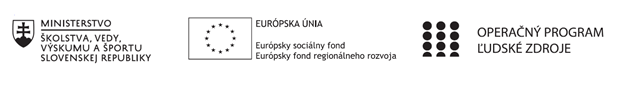 Správa o činnosti pedagogického klubu Príloha:Prezenčná listina zo stretnutia pedagogického klubuPokyny k vyplneniu Správy o činnosti pedagogického klubu:Prijímateľ vypracuje správu ku každému stretnutiu pedagogického klubu samostatne. Prílohou správy je prezenčná listina účastníkov stretnutia pedagogického klubu. V riadku Prioritná os – VzdelávanieV riadku špecifický cieľ – uvedie sa v zmysle zmluvy o poskytnutí nenávratného finančného príspevku (ďalej len "zmluva o NFP")V riadku Prijímateľ -  uvedie sa názov prijímateľa podľa zmluvy o poskytnutí nenávratného finančného príspevku V riadku Názov projektu -  uvedie sa úplný názov projektu podľa zmluvy NFP, nepoužíva sa skrátený názov projektu V riadku Kód projektu ITMS2014+ - uvedie sa kód projektu podľa zmluvy NFPV riadku Názov pedagogického klubu (ďalej aj „klub“) – uvedie sa  názov klubu V riadku Dátum stretnutia/zasadnutia klubu -  uvedie sa aktuálny dátum stretnutia daného klubu učiteľov, ktorý je totožný s dátumom na prezenčnej listineV riadku Miesto stretnutia  pedagogického klubu - uvedie sa miesto stretnutia daného klubu učiteľov, ktorý je totožný s miestom konania na prezenčnej listineV riadku Meno koordinátora pedagogického klubu – uvedie sa celé meno a priezvisko koordinátora klubuV riadku Odkaz na webové sídlo zverejnenej správy – uvedie sa odkaz / link na webovú stránku, kde je správa zverejnenáV riadku  Manažérske zhrnutie – uvedú sa kľúčové slová a stručné zhrnutie stretnutia klubuV riadku Hlavné body, témy stretnutia, zhrnutie priebehu stretnutia -  uvedú sa v bodoch hlavné témy, ktoré boli predmetom stretnutia. Zároveň sa stručne a výstižne popíše priebeh stretnutia klubuV riadku Závery o odporúčania –  uvedú sa závery a odporúčania k témam, ktoré boli predmetom stretnutia V riadku Vypracoval – uvedie sa celé meno a priezvisko osoby, ktorá správu o činnosti vypracovala  V riadku Dátum – uvedie sa dátum vypracovania správy o činnostiV riadku Podpis – osoba, ktorá správu o činnosti vypracovala sa vlastnoručne   podpíšeV riadku Schválil - uvedie sa celé meno a priezvisko osoby, ktorá správu schválila (koordinátor klubu/vedúci klubu učiteľov) V riadku Dátum – uvedie sa dátum schválenia správy o činnostiV riadku Podpis – osoba, ktorá správu o činnosti schválila sa vlastnoručne podpíše.Príloha správy o činnosti pedagogického klubu                                                                                             PREZENČNÁ LISTINAMiesto konania stretnutia: Súkromná stredná odborná škola – ELBA, Smetanova 2, PrešovDátum konania stretnutia: 20.04.2022Trvanie stretnutia: od14.45 hod	do17.45hod	Zoznam účastníkov/členov pedagogického klubu:Meno prizvaných odborníkov/iných účastníkov, ktorí nie sú členmi pedagogického klubu  a podpis/y:Prioritná osVzdelávanieŠpecifický cieľ1.2.1 Zvýšiť kvalitu odborného vzdelávania a prípravy reflektujúc potreby trhu prácePrijímateľSúkromná stredná odborná škola – ELBA, Smetanova 2, PrešovNázov projektuVzdelávanie 4.0 – prepojenie teórie s praxouKód projektu  ITMS2014+312011ADL9Názov pedagogického klubu Pedagogický klub finančnej a matematickej gramotnosti – prierezové témy.Dátum stretnutia  pedagogického klubu20.4.2022Miesto stretnutia  pedagogického klubuSSOŠ Elba, Smetanova 2, PrešovMeno koordinátora pedagogického klubuIng.Tatiana ŠefčikováOdkaz na webové sídlo zverejnenej správyhttps://ssoselba.edupage.org/a/pedagogicky-klub-c-3Manažérske zhrnutie:Cieľom stretnutia nášho klubu bola tvorba námetov na medzi-predmetové príklady OPS z oblasti riešenia finančných problémov a kritického myslenia. Spoločne sme diskutovali o tom, čo tvorí obsahový štandard finančnej gramotnosti z oblasti -  dlhy, finančné rozhodnutia. Na záver stretnutia sme tvorili pedagogické odporúčanie.Kľúčové slová: dlhy, finančná gramotnosť, kritické myslenie, praktické úlohy.Hlavné body, témy stretnutia, zhrnutie priebehu stretnutia: Hlavné body:Analýza OPS.Diskusia.Tvorba praktických úloh.Záver.Témy: vzdelávanie 4.0, rozvoj finančnej a matematickej gramotnosti.Program stretnutia:Spoločné analýza odborných zdrojov – Krok za krokom.Diskusia.Tvorba praktických úloh – kreatívne učenie.Záver a tvorba pedagogického odporúčania.Závery a odporúčania:Výber z tvorivej činnosti na stretnutí – inovatívne úlohy pre rozvoj predmetných kompetencií:Praktická úlohy – úver a dlhV rámci tejto aktivity by mali žiaci identifikovať náklady a prínosy jednotlivých typov úverov.Žiak by mal byť schopný použiť finančnú alebo on-line kalkulačku na zistenie celkovej ceny splatenia pôžičky s odlišnými úrokovými sadzbami a odlišnou dĺžkou splácania a charakterizovať RPMN. Aktivita „Najvýhodnejší spotrebný úver“ Ciele aktivity 1. Vedieť použiť on-line kalkulačku pri rozhodovaní sa o spotrebnom úvere. 2. Vedieť posúdiť a vybrať najvýhodnejší úver podľa určitého kritéria. Čas trvania 20 minút Pomôcky: PC s dataprojektorom, tablety pre žiakov, finančná online kalkulačka (http://ekonomika.sme.sk/kalkulacky), kópie tabuľky ponúk spotrebného úveru, písacie potreby Príprava Pred hodinou cez prestávku si pripravíme kópie zadania a skontrolujeme funkčnosť internetového pripojenia k online finančnej kalkulačke. Priebeh aktivity Žiakom rozdáme tablety a vysvetlíme im, na čo slúži finančná kalkulačka a ako sa s ňou pracuje. Dvojici žiakov dáme jednu kópiu zadania a požiadme ich, aby začali pracovať. Na vypracovanie úloh majú 15 minút. V závere aktivity si úlohy spoločne skontrolujeme. Žiaci so správnym riešením dostanú jednotku. Zadanie bolo nasledovné: Peter sa po skončení strednej školy zamestnal vo firme, ktorá sa nachádza na opačnom konci mesta, v ktorom býva. Rozhodol sa, že si kúpi skúter kvôli rýchlejšiemu cestovaniu do práce. Peniaze v hotovosti nemá, preto chce banku požiadať o poskytnutie bezúčelového úveru vo výške 1800 eur. Na internete si našiel informatívne ponuky štyroch bánk pre úvery s dobou splatnosti 4 roky, ktoré si zapísal do tabuľky.Úlohy 1. Zistite, čo znamená skratka RPMN, a prečo je vždy vyššia ako úroková miera.
2. S pomocou finančnej online kalkulačky vypočítajte RPMN pre jednotlivé možnosti úveru a vypočítané hodnoty zapíšte do tabuľky. Použite online finančnú kalkulačku na web stránke http://ekonomika.sme.sk/kalkulacky.
3. Podľa údajov v tabuľke posúďte, ktorý úver je najlacnejší (Peter „preplatí“ najnižšiu sumu) a svoj výber zdvôvodnite. Odporúčame vytvárať ďalšie úlohy a navzájom si ich zdieľať.Vypracoval (meno, priezvisko)Ing.Tatiana ŠefčikováDátum20.4.2022PodpisSchválil (meno, priezvisko)Mgr.Romana Birošová,MBADátum20.4.2022PodpisPrioritná os:VzdelávanieŠpecifický cieľ:1.2.1 Zvýšiť kvalitu odborného vzdelávania a prípravy reflektujúc potreby trhu práce Prijímateľ:Súkromná stredná odborná škola – ELBA, Smetanova 2, Prešov Názov projektu:Vzdelávanie 4.0 – prepojenie teórie s praxou Kód ITMS projektu:312010ADL9 Názov pedagogického klubu:Pedagogický klub č. 3   Pedagogický klub finančnej a matematickej gramotnosti č. Meno a priezvisko Podpis Inštitúcia 1. Ing.Branislav Blicha SSOŠ ELBA  2. Ing. Marcela Hadviždžáková  SSOŠ ELBA 3. Mgr, Viera Voľanská Huntejová  SSOŠ ELBA 4. Mgr.Karina Kováčová SSOŠ ELBA 5. Ing. Matúš Grega SSOŠ ELBA 6. Ing. Tatiana Šefčiková SSOŠ ELBAč.Meno a priezviskoPodpisInštitúcia